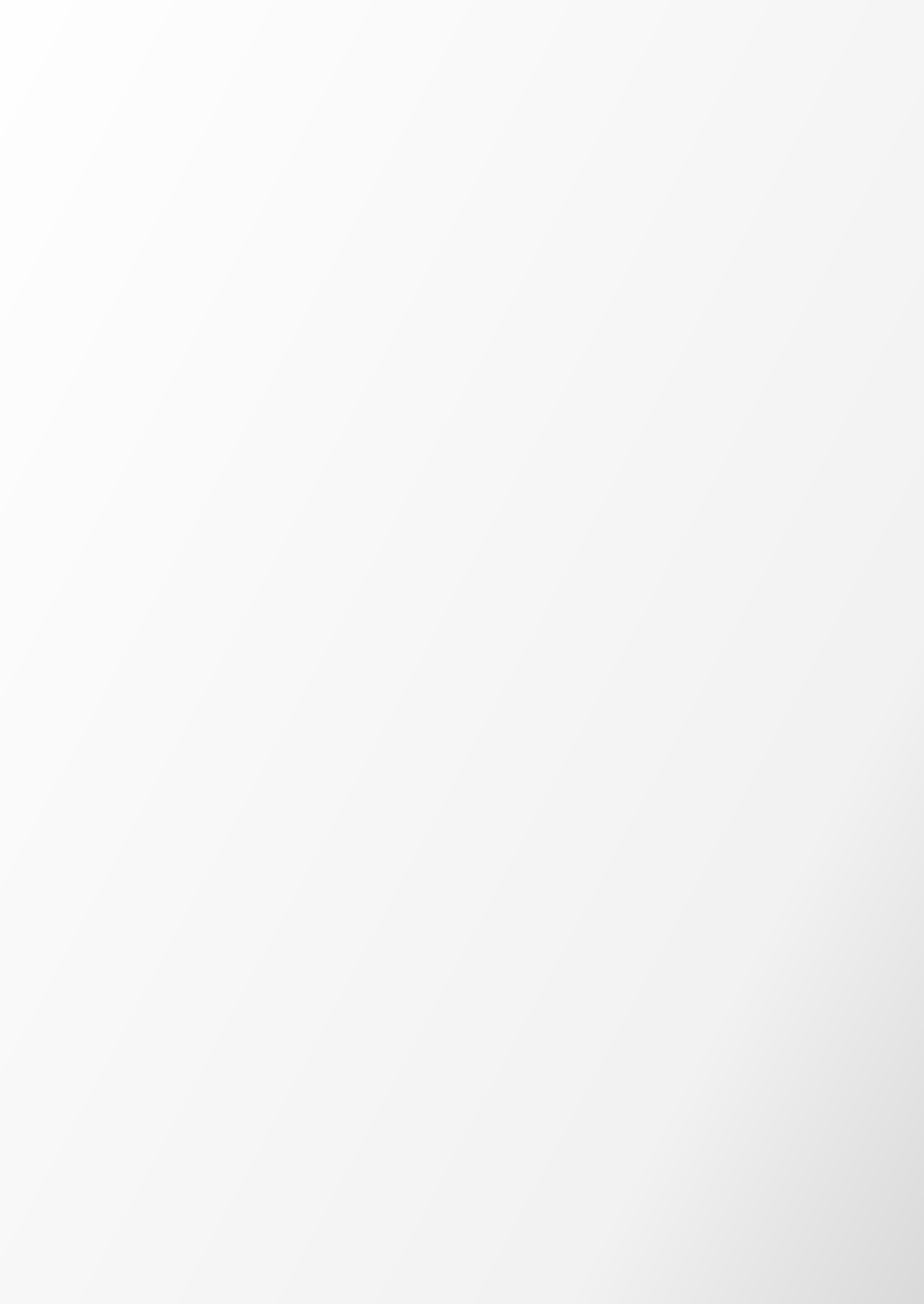 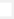 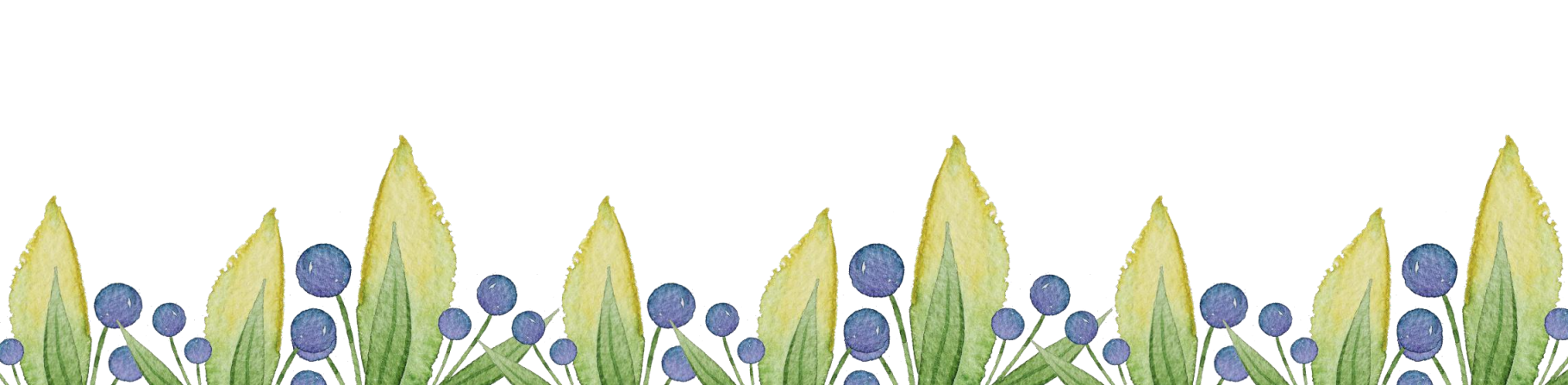 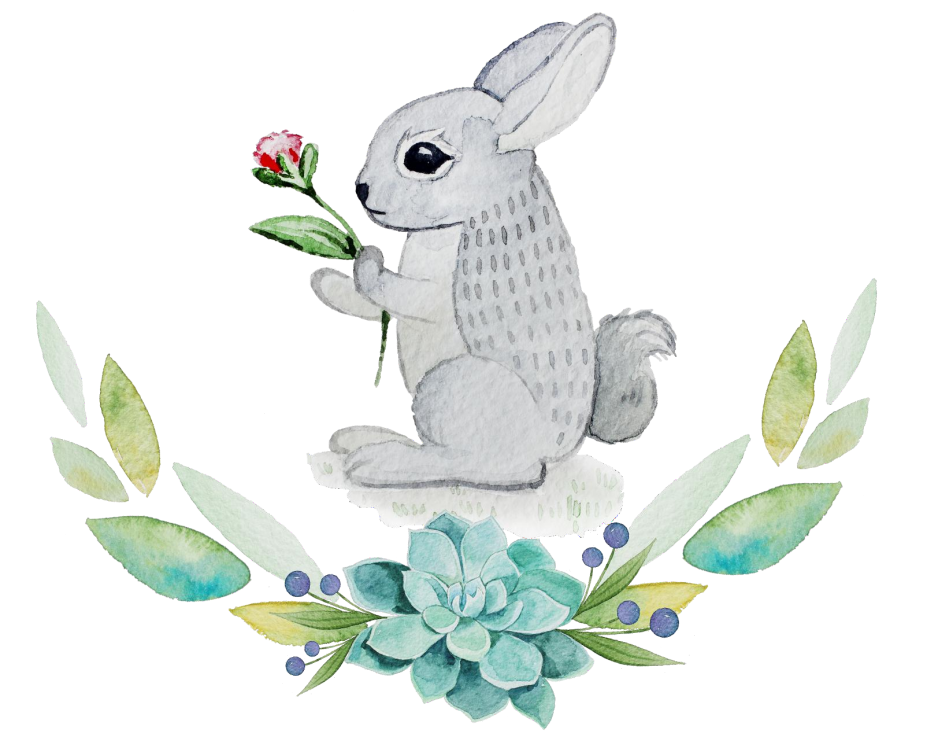 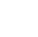 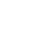 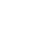 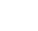 求职简历姓	名：黄文慧电	话：1820780908邮	箱：10107950@qq.com招聘简章广西日报新媒体部招暑期实习生，要求如下：
1、你写的东西，能看。
2、你会拍照，至少不是直男视角，美图秀秀这种傻瓜软件要会用
3、你最好会剪视频，用手机剪也OK。
4、你喜欢做新媒体，想了解真实的媒体工作情况。
5、没有补贴，老师可以请你吃几餐饭。
6、能遵守基本的纪律，人品没毛病
7、简历发至1011150436@qq.com
注：实习地点——南宁市民主路广西日报社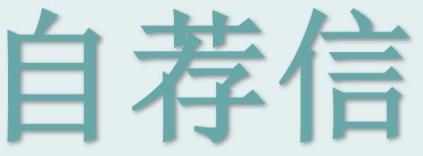 尊敬的领导：您好！感谢您在百忙之中审阅我的自荐书，这对一个即将迈出校门的学子而言，将是一份莫大的鼓励。相信您在给予我一个机会的同时，您也多一份选择！即将走向社会的我怀着一颗热忱的心，诚挚地向您推荐自己。大学里，丰富多彩的社会生活和井然有序而又紧张的学习气氛，使我得到多方面不同程度的锻炼和考验；正直和努力是我做人的原则；爱好广泛使我非常充实；众多的朋友使我倍感富有！我很强的事业心和责任感使我能够面对任何困难和挑战。愿您的慧眼，开启我人生的旅程。在激烈的人才竞争之中经验的欠缺似乎使我现在处于劣势但我有蓬勃的朝气和拼搏的精神、强烈的责任心和事业心的态度有对工作的极大热情有善于与人的沟通方式有很强的适应、协调能力和较快的接受能力。现在，我以满腔的热情，准备投身到现实社会这个大熔炉中，虽然存在很多艰难困苦，但我坚信， 大学生活给我的精神财富能够使我战胜它们。再次感谢您为我留出时间，来阅读我的自荐书，祝您工作顺心！盼望您的回音，谢谢！ 此致敬礼自荐人：黄文慧黄文慧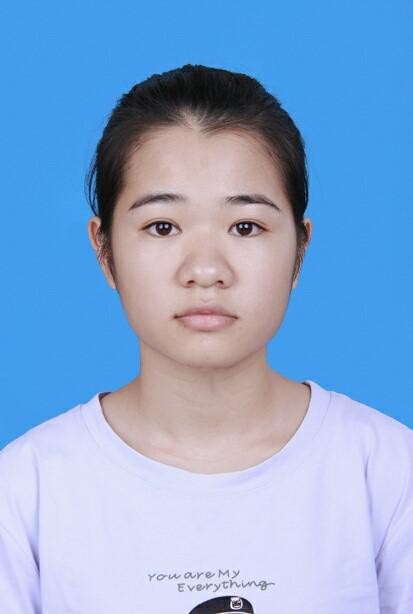 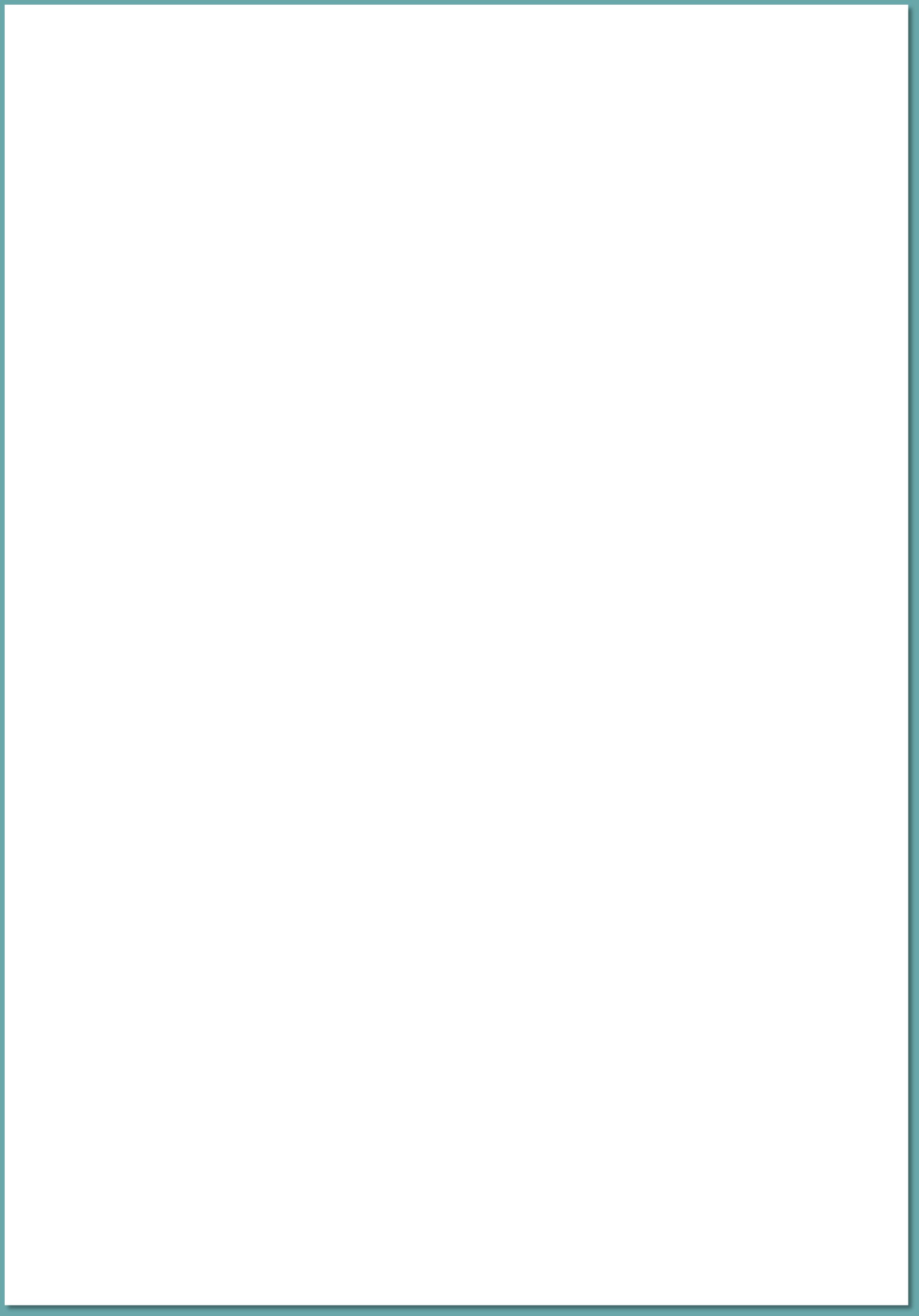 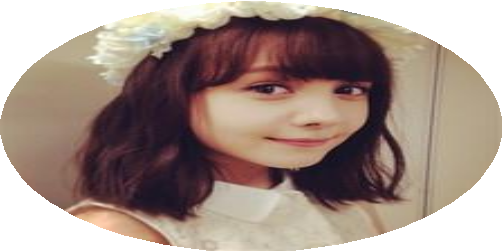 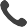 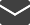 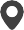 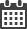 PERSONAL RESUME22 岁广西崇左市182-0780-90811010795074@qq.co附件2：广西民族师范学院2020届毕业生就业推荐表备注：学业成绩请以学校教务处签章的成绩单为准（附背面）。承诺：本人承诺该表所填内容真实、准确。如有不真实、不准确，本人愿意承担由此而产生的后果。毕业生签名（手写）：                 备注：广西民族师范学院学生成绩表总学时：	取得学分：	加权平均分	平均学分绩：广西民族师范学院教务处（公章） 2020-6-30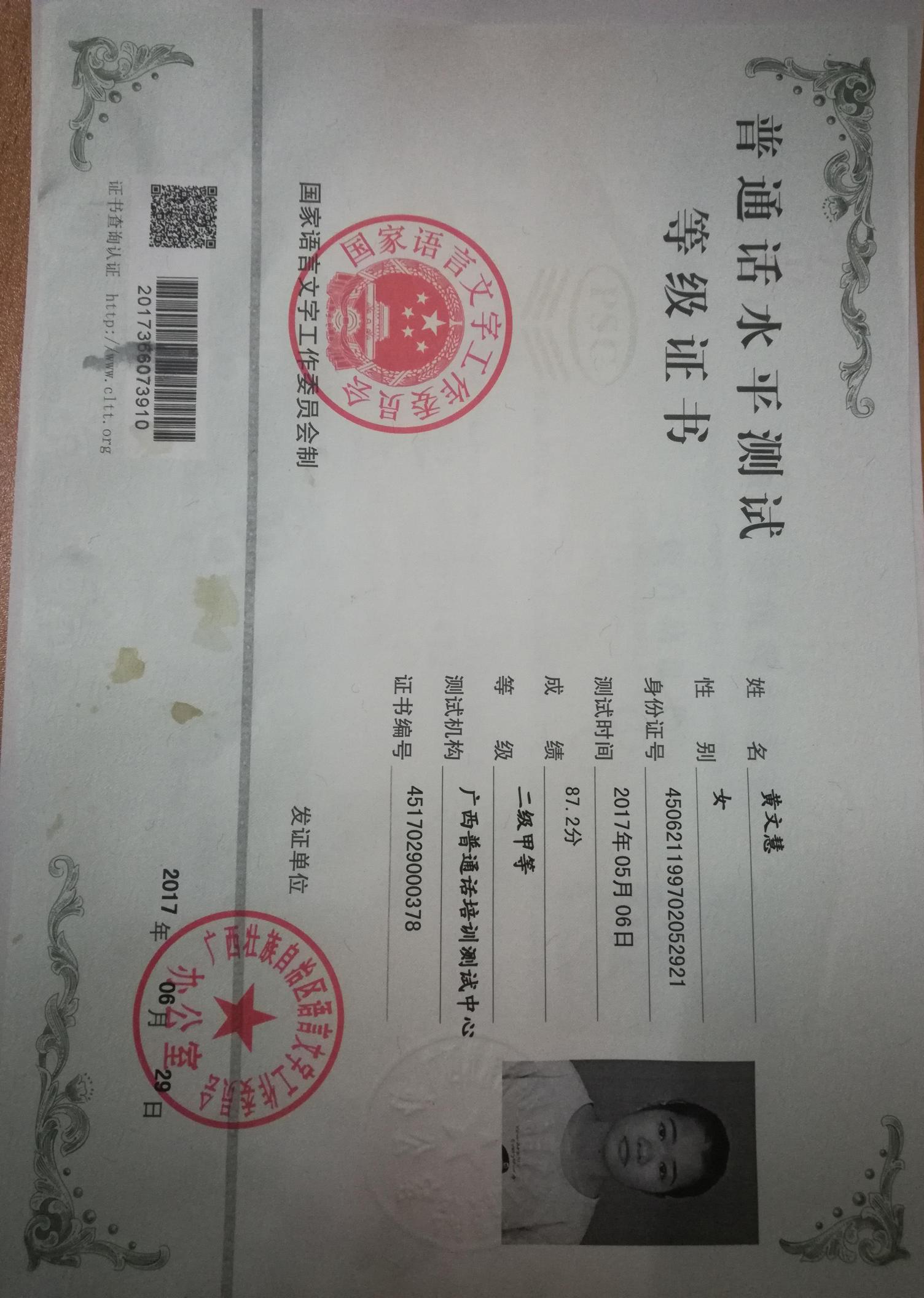 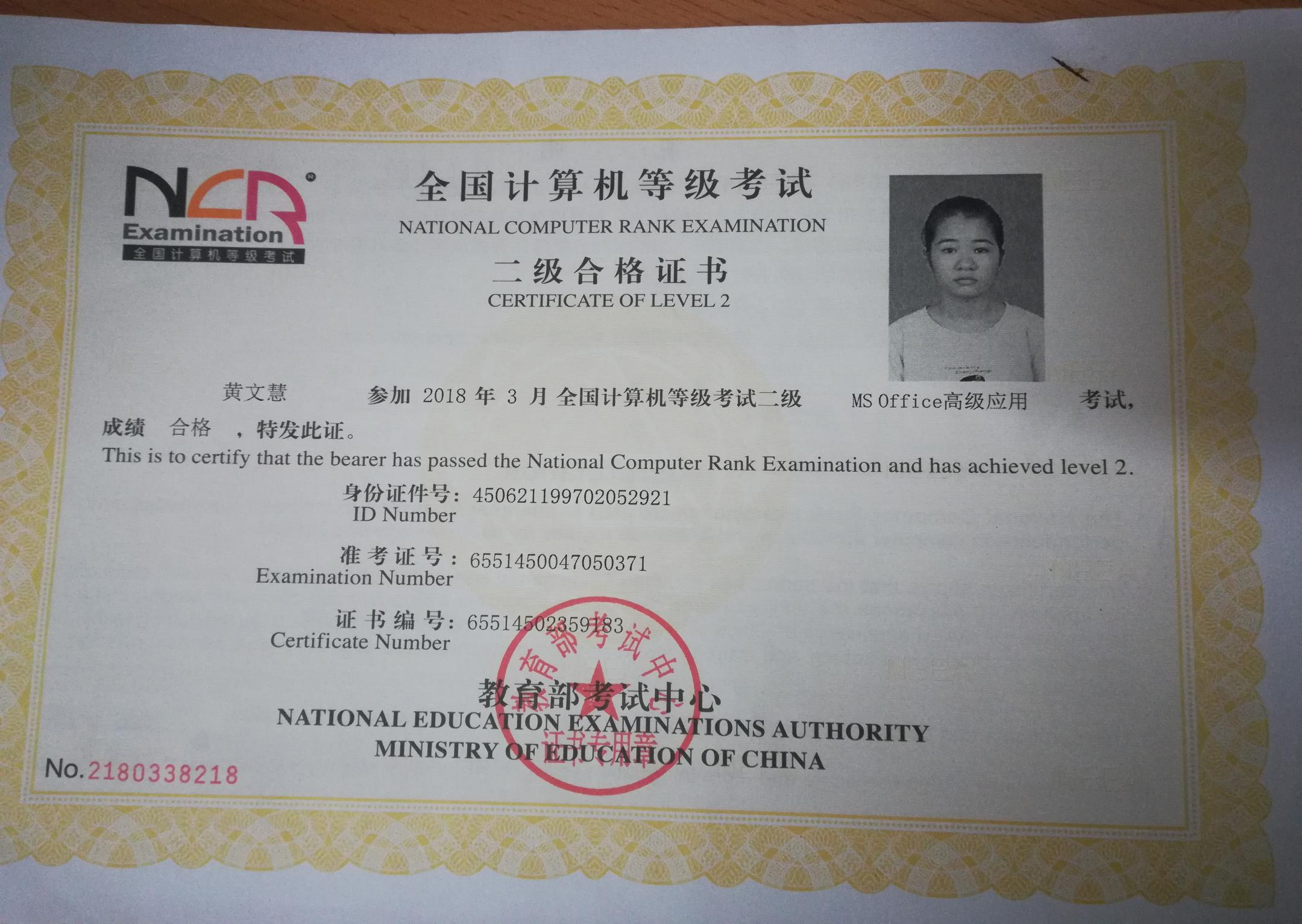 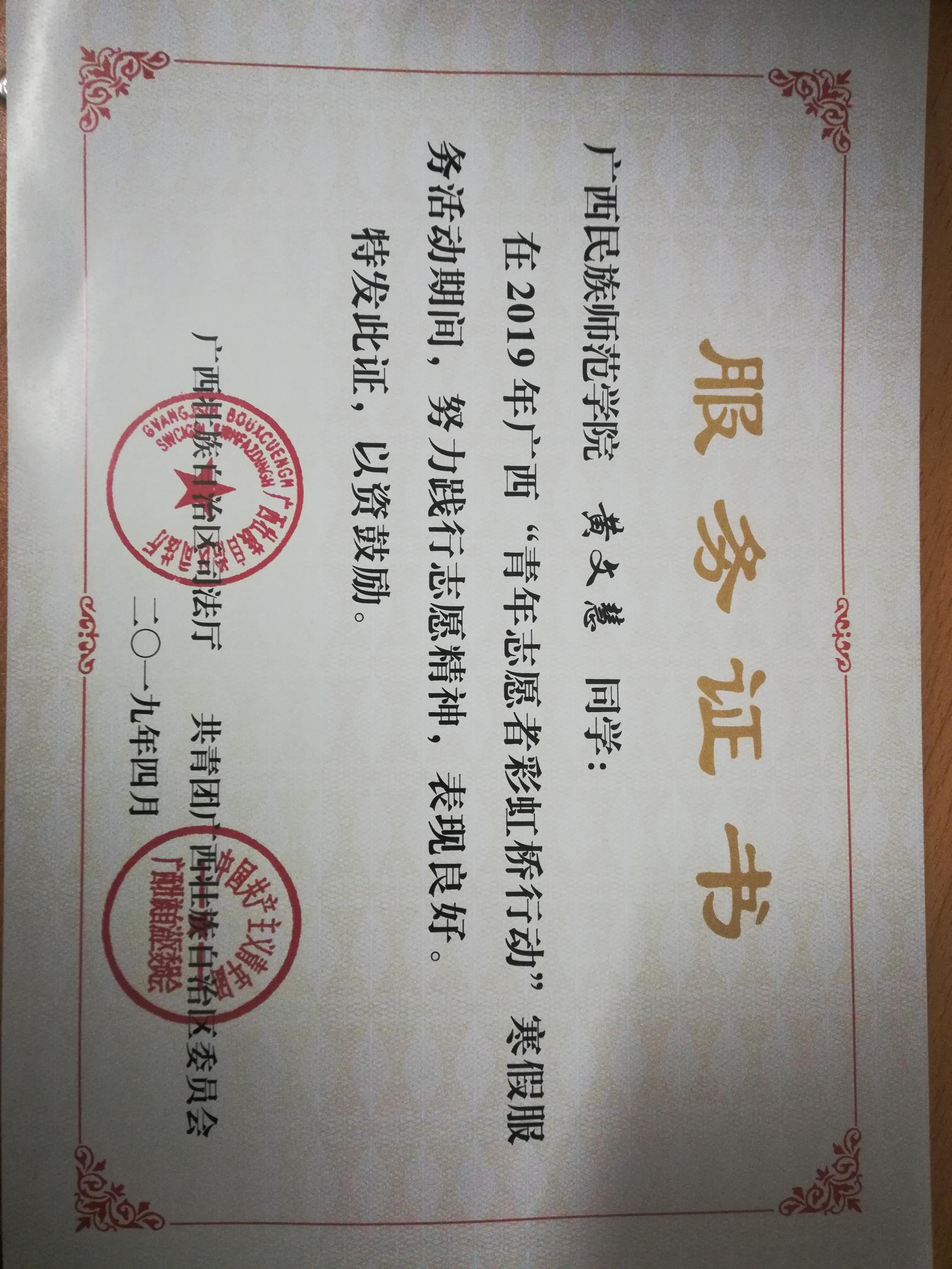 姓名黄文慧黄文慧性	别女民族壮族壮族出生年月1997.02.05健康状况健康状况良好良好现居住地广西上思学历本科本科专	业新闻学政治面貌政治面貌团员团员就读时间2016 - 2020籍贯广西上思广西上思就读学校广西民族师范学院联系方式联系方式电话：182-0780-9081	邮箱：1010795074@qq.com电话：182-0780-9081	邮箱：1010795074@qq.com电话：182-0780-9081	邮箱：1010795074@qq.com电话：182-0780-9081	邮箱：1010795074@qq.com教育背景教育背景2016.09 - 2020.06	广西民族师范学院	新闻学（本科）主修课程：新闻采访、新闻写作、新闻摄影摄像、新闻学概论、视频剪辑、媒介素养等专业课程2016.09 - 2020.06	广西民族师范学院	新闻学（本科）主修课程：新闻采访、新闻写作、新闻摄影摄像、新闻学概论、视频剪辑、媒介素养等专业课程2016.09 - 2020.06	广西民族师范学院	新闻学（本科）主修课程：新闻采访、新闻写作、新闻摄影摄像、新闻学概论、视频剪辑、媒介素养等专业课程2016.09 - 2020.06	广西民族师范学院	新闻学（本科）主修课程：新闻采访、新闻写作、新闻摄影摄像、新闻学概论、视频剪辑、媒介素养等专业课程校园经历校园经历2016 年 9 月—2019 年 6 月，担任文学与传媒学院办公室助理2017 年 9 月—2019 年 5月，担任班级组织委员2019 年 1 月，参加“彩虹桥”志愿者活动2016 年 9 月—2019 年 6 月，担任文学与传媒学院办公室助理2017 年 9 月—2019 年 5月，担任班级组织委员2019 年 1 月，参加“彩虹桥”志愿者活动2016 年 9 月—2019 年 6 月，担任文学与传媒学院办公室助理2017 年 9 月—2019 年 5月，担任班级组织委员2019 年 1 月，参加“彩虹桥”志愿者活动2016 年 9 月—2019 年 6 月，担任文学与传媒学院办公室助理2017 年 9 月—2019 年 5月，担任班级组织委员2019 年 1 月，参加“彩虹桥”志愿者活动求职意向求职意向结合专业知识，发挥专业技能，愿从事与文字记者，文字编辑，摄影记者等工作，也期望尝试其他有挑战性行业工作。结合专业知识，发挥专业技能，愿从事与文字记者，文字编辑，摄影记者等工作，也期望尝试其他有挑战性行业工作。结合专业知识，发挥专业技能，愿从事与文字记者，文字编辑，摄影记者等工作，也期望尝试其他有挑战性行业工作。结合专业知识，发挥专业技能，愿从事与文字记者，文字编辑，摄影记者等工作，也期望尝试其他有挑战性行业工作。个人技能个人技能熟悉摄影摄像、视频剪辑、报纸编辑的基本操作流程获得普通话二级甲等证书，具有较好的语言组织能力，善于与人沟通获得计算机二级证书，熟练掌握 office 等办公软件熟悉摄影摄像、视频剪辑、报纸编辑的基本操作流程获得普通话二级甲等证书，具有较好的语言组织能力，善于与人沟通获得计算机二级证书，熟练掌握 office 等办公软件熟悉摄影摄像、视频剪辑、报纸编辑的基本操作流程获得普通话二级甲等证书，具有较好的语言组织能力，善于与人沟通获得计算机二级证书，熟练掌握 office 等办公软件熟悉摄影摄像、视频剪辑、报纸编辑的基本操作流程获得普通话二级甲等证书，具有较好的语言组织能力，善于与人沟通获得计算机二级证书，熟练掌握 office 等办公软件自我评价自我评价1.2.3.4.5.6.拥有较强的学习能力及表达沟通能力能适应各种环境，并融入其中，能在压力环境下完成挑战性工作  工作态度认真负责，不以自我为中心，具有团队合作精神有自制力，做事情坚持有始有终，从不半途而废 喜欢与人相交，并虚心向他人学习会用 100%的热情和精力投入到工作中拥有较强的学习能力及表达沟通能力能适应各种环境，并融入其中，能在压力环境下完成挑战性工作  工作态度认真负责，不以自我为中心，具有团队合作精神有自制力，做事情坚持有始有终，从不半途而废 喜欢与人相交，并虚心向他人学习会用 100%的热情和精力投入到工作中拥有较强的学习能力及表达沟通能力能适应各种环境，并融入其中，能在压力环境下完成挑战性工作  工作态度认真负责，不以自我为中心，具有团队合作精神有自制力，做事情坚持有始有终，从不半途而废 喜欢与人相交，并虚心向他人学习会用 100%的热情和精力投入到工作中基本情况姓    名黄文慧性    别女民  族壮族 一寸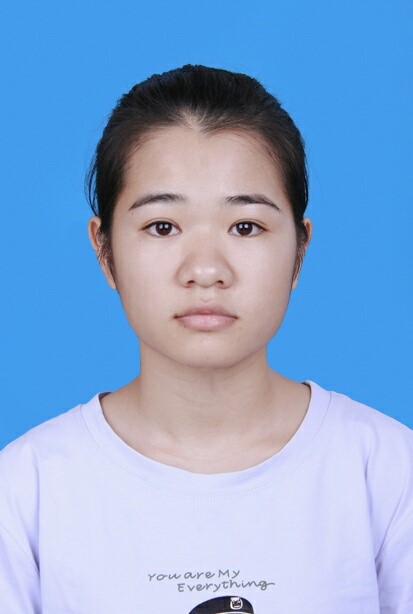 彩色照片基本情况出生年月1997.02政治面貌共青团员籍  贯广西上思一寸彩色照片基本情况在校期间任职情况在校期间任职情况班级组织委员班级组织委员班级组织委员班级组织委员一寸彩色照片教育背景专    业新闻学新闻学新闻学毕业年月2020.06一寸彩色照片教育背景学历学位本科本科本科外语语种英语一寸彩色照片教育背景外语水平计算机水平二级二级通讯地址通讯地址广西民族师范学院广西民族师范学院广西民族师范学院邮 编535599535599电子邮箱电子邮箱1010795074@qq.com1010795074@qq.com1010795074@qq.com电 话1820780908118207809081专长熟悉摄影摄像、视频剪辑、报纸编辑的基本操作流程，获得普通话二级甲等证书，具有较好的语言组织能力，善于与人沟通，获得计算机二级证书，熟练掌握 office 等办公软件熟悉摄影摄像、视频剪辑、报纸编辑的基本操作流程，获得普通话二级甲等证书，具有较好的语言组织能力，善于与人沟通，获得计算机二级证书，熟练掌握 office 等办公软件熟悉摄影摄像、视频剪辑、报纸编辑的基本操作流程，获得普通话二级甲等证书，具有较好的语言组织能力，善于与人沟通，获得计算机二级证书，熟练掌握 office 等办公软件熟悉摄影摄像、视频剪辑、报纸编辑的基本操作流程，获得普通话二级甲等证书，具有较好的语言组织能力，善于与人沟通，获得计算机二级证书，熟练掌握 office 等办公软件熟悉摄影摄像、视频剪辑、报纸编辑的基本操作流程，获得普通话二级甲等证书，具有较好的语言组织能力，善于与人沟通，获得计算机二级证书，熟练掌握 office 等办公软件熟悉摄影摄像、视频剪辑、报纸编辑的基本操作流程，获得普通话二级甲等证书，具有较好的语言组织能力，善于与人沟通，获得计算机二级证书，熟练掌握 office 等办公软件熟悉摄影摄像、视频剪辑、报纸编辑的基本操作流程，获得普通话二级甲等证书，具有较好的语言组织能力，善于与人沟通，获得计算机二级证书，熟练掌握 office 等办公软件在校期间获得奖励无无无无无无无在校期间社会实践情况2016年9月—2019年6月，担任文传院办助理2017年6月在暑假期间参加社会实践2018年9月—2019年5月担任班级组织委员2019年1月参加“彩虹桥”志愿者活动2019年5月在江州区融媒体中心实习2016年9月—2019年6月，担任文传院办助理2017年6月在暑假期间参加社会实践2018年9月—2019年5月担任班级组织委员2019年1月参加“彩虹桥”志愿者活动2019年5月在江州区融媒体中心实习2016年9月—2019年6月，担任文传院办助理2017年6月在暑假期间参加社会实践2018年9月—2019年5月担任班级组织委员2019年1月参加“彩虹桥”志愿者活动2019年5月在江州区融媒体中心实习2016年9月—2019年6月，担任文传院办助理2017年6月在暑假期间参加社会实践2018年9月—2019年5月担任班级组织委员2019年1月参加“彩虹桥”志愿者活动2019年5月在江州区融媒体中心实习2016年9月—2019年6月，担任文传院办助理2017年6月在暑假期间参加社会实践2018年9月—2019年5月担任班级组织委员2019年1月参加“彩虹桥”志愿者活动2019年5月在江州区融媒体中心实习2016年9月—2019年6月，担任文传院办助理2017年6月在暑假期间参加社会实践2018年9月—2019年5月担任班级组织委员2019年1月参加“彩虹桥”志愿者活动2019年5月在江州区融媒体中心实习2016年9月—2019年6月，担任文传院办助理2017年6月在暑假期间参加社会实践2018年9月—2019年5月担任班级组织委员2019年1月参加“彩虹桥”志愿者活动2019年5月在江州区融媒体中心实习综合素质评价学院盖章：       年     月    日学院盖章：       年     月    日学院盖章：       年     月    日学院盖章：       年     月    日学院盖章：       年     月    日学院盖章：       年     月    日学院盖章：       年     月    日学校推荐意见盖章：     年     月    日盖章：     年     月    日盖章：     年     月    日盖章：     年     月    日盖章：     年     月    日盖章：     年     月    日盖章：     年     月    日姓名：黄文慧学院：文学与传媒学院性别：女专业：新闻学学号：160110502013学制：4 年修业时间：2016.09-培养层次：本科授予学位：文学学士身份证号：45062119970205292